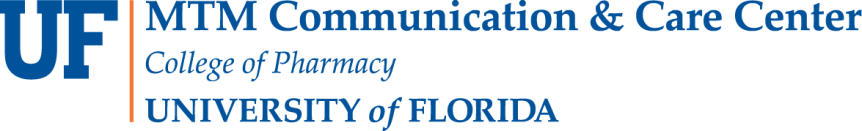                  Department of Pharmacotherapy and Translational ResearchResidency Applicant Recommendation Request FormRequest for Recommendation by Applicant to PGY-1 MTM/Geriatrics ResidencyTo be completed by applicant: please print or type Name of Applicant:   ____________________________________________________First Name 	MI Last 		Name 		   ___________________________________________________________   Street address or P.O. Box 		   _____________________________________________________________________________City 		State                Zip 			Telephone Number I waive the right to review this recommendation. 		___________________________________________________________________Signature of Residency Applicant To the recommender: Please complete and return this form by February 3rd, 2014 to: Teresa Roane, Pharm.D., BCACP2046 NE Waldo Rd., Suite 3100 Gainesville, FL 32609Applicants to the residency program specified above are required to have recommendations submitted by persons who are in a position to evaluate their qualifications for residency training. The recommender is asked to make a frank appraisal of the applicant's character, personality, abilities and suitability for a pharmacy residency. Recipients of this information are asked to keep it confidential. For the recommender to complete: I have known the applicant for approximately ____ (months) (years). My relationship to the applicant was (or is) in the following capacity: ___faculty advisor 			___employer ___clerkship preceptor		___supervisor ___other faculty relationship 		___other (please specify) _____________________________I know him/her 	___ very well	 ___fairly well 	___only casually Please attach a letter of recommendation addressing any special assets the applicant may possess and any weaknesses you feel may hinder his/her ability to successfully complete a pharmacy residency program.  Please also include any additional comments which you feel are necessary to effectively evaluate the applicant for a pharmacy resident position.Please Contact Teresa Roane with any questions or Concerns: Email: troane@cop.ufl.eduTelephone: (352) 273-9045You may send a signed copy of this form along with the letter of recommendation via email; however, our residency program requires that the original hard copies with your signature must be received before the applicant may be offered any position of employment.Relative to persons of similar background, training and professional interests, how would you rate this applicant for each of the following characteristics? Please place an X under the rating column which best describes the applicant.Recommendation concerning admission (check one):___ I highly recommend this applicant.	___ I recommend this applicant, but with some reservation.___ I recommend this applicant.	___ I am not able to recommend this applicant.	Letter of Recommendation is attached.  (Please do not use staples to attach the document.)											________________________Signature of Recommender									DateName-typed or printedTitle and affiliationStreet address or P.O. Box				City			State		Zip						         ________________________________________Telephone  Number						E-mailCHARACTERISTICS EVALUATEDUPPER 10%UPPER 25%UPPER 50%LOWER 50%NO BASIS FOR JUDGMENTAcademic abilityQuality of workWritten communication skillsOral communication skillsLeadership skillsIndustriousness and perseveranceInitiative and motivationAssertivenessCooperativenessAbility to organize and manage timeAbility to work with supervisorsAbility to work with peersAbility to work with patientsDependabilityResourcefulness and originalityWillingness to accept constructive criticismPersonal appearance and professional demeanorCommitment to professional practiceEmotional stability and maturityEnthusiasmIntegrity